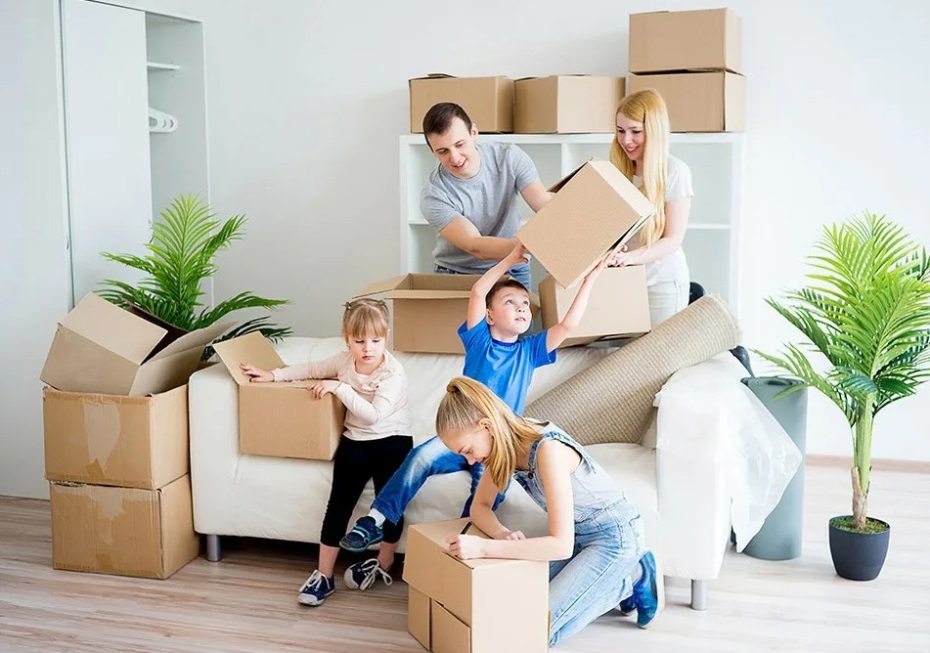 Ипотека для многодетных семей в Орловской областиНа территории Орловской области по состоянию на 27 февраля 2023 года одобрено более 1,2 тысяч заявок на получение выплаты для погашения ипотеки многодетных семей, что составляет общую сумму 541 млн рублей. Данное решение поддерживается благодаря государственной программе поддержки семей с детьми, программа реализуется с 2019 года.Орловские семьи с тремя и более детьми получили помощь на покупку квартиры – 875 одобренных заявлений и 260 – на покупку жилых домов.Таким образом, по мнению эксперта кафедры менеджмента и управления персоналом Среднерусского института управления – филиала РАНХиГС Горбовой Ирины, идет положительная тенденция к решению жилищной проблемы многодетных семей и улучшению их жилищных условий благодаря государственным программам, реализуемых в стране. 